Козоводство. ОвцеводствоКозоводствоАстафьева, Д. В. Микроскопическое строение лимфатических узлов желудка и толстого кишечника коз оренбургской породы / Д. В. Астафьева, Д. А. Окунев, Р. Ш. Тайгузин // Известия Оренбургского государственного аграрного университета. – 2019. – № 3. – С. 232–234.Петров, Н. И. Зависимость продуктивности оренбургских коз от пола и возраста животного / Н. И. Петров // Известия Оренбургского государственного аграрного университета. – 2019. – № 3. – С. 274–276.ОвцеводствоВлияние скрещивания овец породы финский ландрас с памирской тонкорунной на продуктивные качества помесей / Т. А. Иргашев [и др.] // Вестник Курганской ГСХА. – 2019. – № 2. – С. 38–41.Воспроизводительная способность помесных овцематок разного типа поведения / Ю. А. Фролова [и др.] // Вестник Мичуринского государственного аграрного университета. – 2019. – № 2. – С. 155–158.Гаглоев, А. Ч. Откормочные и мясные качества баранчиков разного типа рождения / А. Ч. Гаглоев, В. А. Бабушкин, А. Н. Негреева // Вестник Мичуринского государственного аграрного университета. – 2019. – № 2. – С. 135–137.Два подхода к формированию селекционных индексов в овцеводстве / К. А. Катков [и др.] // Вестник АПК Ставрополья. – 2019. – № 2. – С. 8–14.Засемчук, И. В. Рост и развитие молодняка овец при использовании кормовой добавки ДКБ (донской кормовой баланс) / И. В. Засемчук, А. С. Чернышков // Известия Оренбургского государственного аграрного университета. – 2019. – № 3. – С. 271–274.Количественные и качественные показатели шерсти овец породы российский мясной меринос в колхозе-племзаводе имени Ленина Арзгирского района Ставропольского края / Н. И. Ефимова [и др.] // Вестник Курской государственной сельскохозяйственной академии. – 2019. – № 4. – С. 83–88.Откормочные и убойные показатели баранчиков казахской грубошёрстной курдючной породы овец / С. К. Шауенов [и др.] // Известия Оренбургского государственного аграрного университета. – 2019. – № 2. – С. 233–235.Особенности морфологического состава крови полутонкорунных овец при использовании биофизических методов / М. А. Афанасьев [и др.] // Вестник АПК Ставрополья. – 2019. – № 1. – С. 56–60.Оценка адаптационной перестройки овец в разных условиях на основе биомаркеров / М. И. Селионова [и др.] // Вестник АПК Ставрополья. – 2019. – № 2. – С. 19–25.Трухачев, В. И. Питательная ценность кормов и оценка вегетационного индекса в условиях пастбищного овцеводства / В. И. Трухачев, С. А. Олейник, Т. С. Лесняк // Вестник АПК Ставрополья. – 2019. – № 1. – С. 66–70.Федотова, А. С. Особенности функциональной активности клеток крови овец в зонах с различной плотностью загрязнения 137cs / А. С. Федотова, Г. В. Макарская, С. В. Тарских // Вестник Красноярского государственного аграрного университета. – 2019. – № 4. – С. 88–97.Формирование гистоструктуры кожи и фенотипические корреляции овец породы джалгинский меринос от внутри- и межлинейного подбора / Е. Н. Чернобай [и др.] // Вестник АПК Ставрополья. – 2019. – № 2. – С. 34–38.Хайитов, А. Х. Формирование мясной продуктивности у молодняка овец карачаевской породы / А. Х. Хайитов, А. Ф. Шевхужев, Д. Р. Смакуев // Известия Санкт-Петербургского государственного аграрного университета. – 2019. – № 2. – С. 84–90.Составитель: Л. М. Бабанина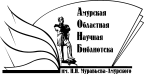 «Амурская областная научная библиотека имени Н.Н. Муравьева-АмурскогоОтдел библиографии и электронных ресурсов